  T.C. ATILIM ÜNİVERSİTESİ GÜZEL SANATLAR TASARIM VE MİMARLIK FAKÜLTESİ 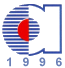 MİMARLIK BÖLÜMÜ (Lütfen boşluklara ilgili bilgileri elektronik ortamda tam olarak giriniz ve bu yazıyı siliniz.)“MMR 399 Şantiye Stajı” Stajyer Öğrenci Bilgi Formu Öğrenci No.SınıfAd-SoyadT.C. Kimlik No.Sağlık/Sosyal GüvencesiSürekli Adrese-posta AdresiGSM tlf.Staj Dönemi2017Sorunlu Staj Süresi6 hafta (hafta içinde 5 veya 6 tam gün olmak üzere 30 tam iş günü)Staj Başlama TarihiStaj Bitim TarihiStaj Yeri AdıAdresYetkili / Ad-Soyade-postaGSM tlf.